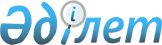 О признании утратившим силу постановления акимата Мангистауской области от 24 марта 2016 года № 77 "Об утверждении Положения о государственном учреждении "Управление природных ресурсов и регулирования природопользования Мангистауской области"Постановление акимата Мангистауской области от 27 октября 2020 года № 191. Зарегистрировано Департаментом юстиции Мангистауской области 29 октября 2020 года № 4337
      В соответствии с Законом Республики Казахстан от 6 апреля 2016 года "О правовых актах" акимат Мангистауской области ПОСТАНОВЛЯЕТ:
      1. Признать утратившим силу постановление акимата Мангистауской области от 24 марта 2016 года № 77 "Об утверждении Положения о государственном учреждении "Управление природных ресурсов и регулирования природопользования Мангистауской области" (зарегистрировано в Реестре государственной регистрации нормативных правовых актов за № 3014, опубликовано 22 апреля 2016 года в информационно-правовой системе "Әділет").
      2. Государственному учреждению "Управление природных ресурсов и регулирования природопользования Мангистауской области" (Кусбеков Д.Т.) обеспечить государственную регистрацию настоящего постановления в органах юстиции, размещение на интернет–ресурсе акимата Мангистауской области.
      3. Контроль за исполнением настоящего постановления возложить на заместителя акима Мангистауской области Качакова Б.А.
      4. Настоящее постановление вступает в силу со дня государственной регистрации в органах юстиции и вводится в действие по истечении десяти календарных дней после дня его первого официального опубликования.
					© 2012. РГП на ПХВ «Институт законодательства и правовой информации Республики Казахстан» Министерства юстиции Республики Казахстан
				
      Аким Мангистауской области

С. Трумов
